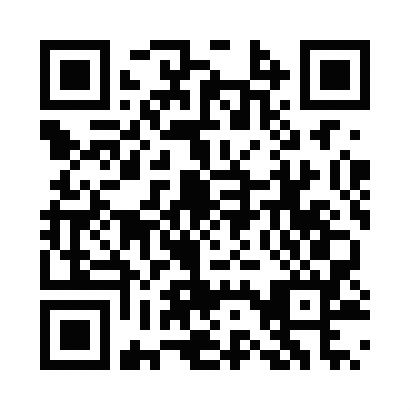 Ute Tribe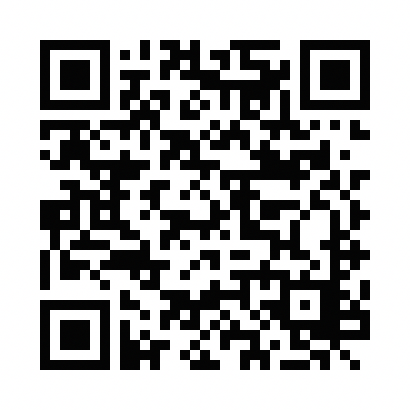 Navajo Tribe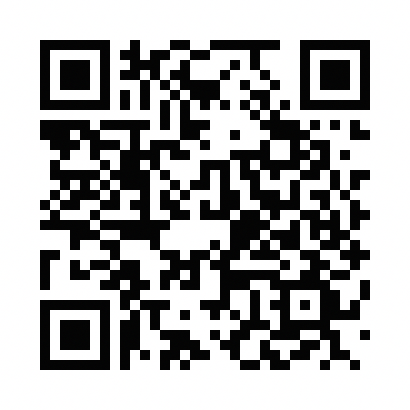 Historic Tribes of UtahBoundary Map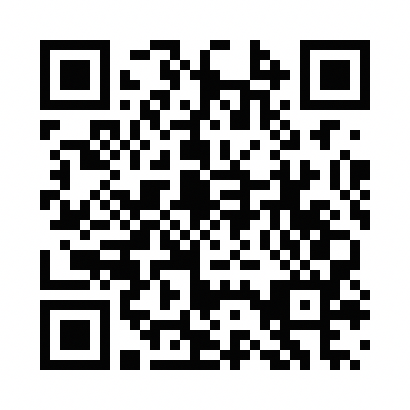 Goshute Tribe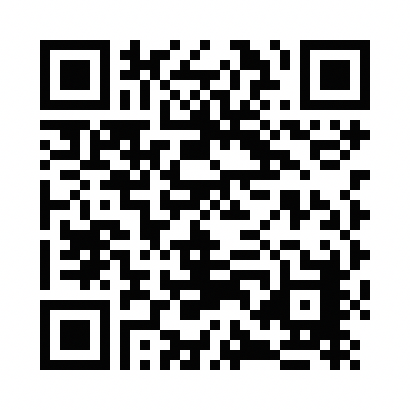 Paiute Tribe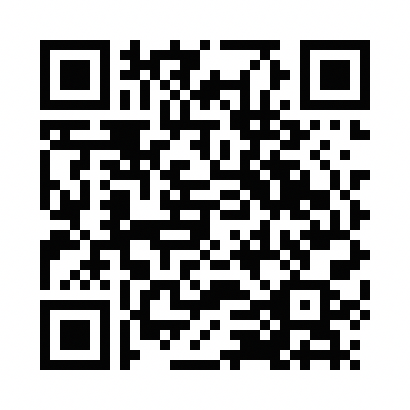 Shoshone Tribe